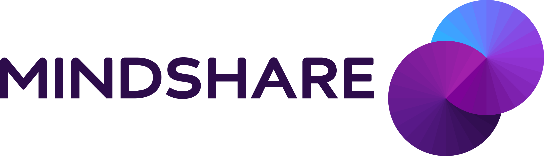 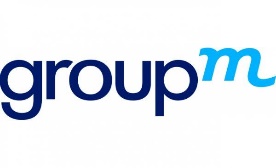 Médiaügynökségünk Magyarország és a világ egyik legnagyobb médiaügynökségi csoportjának tagja, így jellemzően globális, nagy ügyfelekkel dolgozunk. Egy innovatív FMCG brand online médiakampányain dolgozó csapatunkba keresünk olyan gyakornokot, aki az online média több területén is otthonosan mozogva támogatná a tervezőink munkáját.Ha tisztában vagy azzal, hogy nem egyik napról a másikra leszel digitális szakértő, de hajlandó vagy nap, mint nap tenni érte, nálunk a helyed!Digital TraineeHogy mivel foglalkozik a digitális gyakornok?Kiemelt figyelmet fordít kampány menedzsmentre és monitoringraRiportokat készít és megtalálja az összefüggéseket, ezzel is segítve a tervezők munkájátKapcsolatot tart a médiatulajdonosokkalAdminisztratív feladataink is vannak, így ebből is kiveszi a részétFigyel, tanul, fejlődik Te vagy az ideális jelentkező, amennyiben:Felsőfokú nappali képzésben tanulsz, és legalább heti 30 órában tudsz dolgozniExcelt és Power Point-ot magas szinten ismered és használodKiemelkedő kommunikációs készséggel és problémamegoldó képességgel bírszPrecízen dolgozol és alázattal állsz a munkáhozTársalgási szintű angol nyelvtudásod szóban és írásban egyaránt megfelelőElőnynek számít:Marketing gyakornoki tapasztalatAmire Tőlünk számíthatsz:Kis csapatokban, valóban együtt dolgozunk, és egymás ötleteire építünkRengeteget tanulhatsz a szakmáról, biztosítjuk a fejlődésedetOpen officeban dolgozunk, folyamatosan inspirálva egymástAz ügynökségi munka mellett is figyelünk Rád és a work-life balance-raJelentkezz hozzánk!Önéletrajzodat a talent@groupm.com emailcímre várjuk.